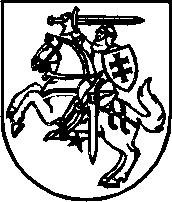 NACIONALINĖ ŠEIMOS TARYBA________________________________________________________________________________________________________________________MIŠRIU (NUOTOLINIU IR FIZINIU) BŪDU  TARYBOS POSĖDŽIO DARBOTVARKĖ2024 m. vasario 28 d.13 val.Dėl Lietuvos Respublikos šeimos stiprinimo įstatymo 9 straipsnio tobulinimo.Konferencijos (planuojamos 2024-05-31) LR Seime „Tarpinstitucinio bendradarbiavimo perspektyvos šeimos gerovės srityje“ organizacinių klausimų aptarimas.Kiti klausimai.Tarybos narė,laikinai atliekanti Tarybos pirmininko funkcijas                                         Lijana Gvaldaitė                                            